«УТВЕРЖДАЮ»                                                                                                            Директор                                                                                                      ООО ЦПБ «Арсенал-01»                                                                                                                                                                            __________А.С. Асадуллин«17» февраля 2023г.         Цены на перезарядку и ремонт порошковых огнетушителей Мы рады видеть Вас в числе наших клиентов и надеемся на продолжительное,  плодотворное  сотрудничество!     												«УТВЕРЖДАЮ»                                                                                                            Директор                                                                                                      ООО ЦПБ «Арсенал-01»                                                                                                                                                                            __________А.С. Асадуллин«17» февраля 2023 г.     Цены на перезарядку и ремонт  углекислотных огнетушителейLIMITED LIABILITY COMPANYFIRE SAFETY CENTER“The ARSENAL-01”450049, Russian Federation, Republic Of Bashkortostan, Ufa, St. Samarkandskaya, d. 1/1Tel/fax: (347) 292-37-68E-mail:CPB@arsenal-01.ruИНН 0245962340, КПП024501001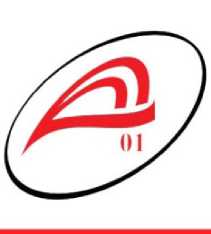 ОБЩЕСТВО С ОГРАНИЧЕННОЙ ОТВЕТСТВЕННОСТЬЮ
ЦЕНТР ПОЖАРНОЙ БЕЗОПАСНОСТИ“АРСЕНАЛ-01”450049, Российская Федерация, Республика Башкортостан, г. Уфа,ул. Самаркандская, д. 1/1Тел./факс: (347) 292-37-68E-mail: CPB@arsenal-01.ruИНН 0245962340, КПП 0245010Наименование работЕд.изм.Цена  с НДСЕжегодное техническое освидетельствование  огнетушителяЕжегодное техническое освидетельствование  огнетушителяЕжегодное техническое освидетельствование  огнетушителяОП-2, 3шт.84ОП-4, 5,6шт.96ОП-8, 10шт.108ОП-35шт.216ОП-50шт.240ОП-70(ОП-100)шт.336Перезарядка  огнетушителя Перезарядка  огнетушителя Перезарядка  огнетушителя ОП-2шт.228ОП-3шт.282ОП-4шт.348ОП-5шт.390ОП-6шт.444ОП-8шт.540ОП-10шт.648ОП-25шт.2310ОП-35шт.3030ОП-50шт.4020ОП-70шт.6144ОП-100шт.7860Замена запорно-пускового устройства (ЗПУ)  огнетушителяЗамена запорно-пускового устройства (ЗПУ)  огнетушителяЗамена запорно-пускового устройства (ЗПУ)  огнетушителяОП-2,3шт.198ОП-4,5,6,8,10шт.216ОП-35, ОП-50,  ОП-70шт.528Замена манометра  огнетушителя Замена манометра  огнетушителя Замена манометра  огнетушителя ОП-2,3,4,5,8,10  (М8)шт.48ОП-35,  ОП-50, ОП-70 (М10)шт.84ОП-35, ОП-50,  ОП-70 (М12)шт.192Замена шланга-раструбаЗамена шланга-раструбаЗамена шланга-раструбаОП-4,5,6,8,10шт.48ОП-35,50,70шт.840Гидравлическое испытание  огнетушителя Гидравлическое испытание  огнетушителя Гидравлическое испытание  огнетушителя ОП-2,3,4,шт.144ОП-5,6шт.168ОП-8,10шт.192Перезарядка воздушно-пенного огнетушителя (ОВП)Перезарядка воздушно-пенного огнетушителя (ОВП)Перезарядка воздушно-пенного огнетушителя (ОВП)ОВП-4шт.192ОВП-8шт.384ОВП-10шт.420ОВП-40шт.504ОВП-50шт.576ОВП-100шт.864Замена шланга с пеногенераторомЗамена шланга с пеногенераторомЗамена шланга с пеногенераторомОВП-4,8шт.168Замена шланга L-3м без пеногенератораЗамена шланга L-3м без пеногенератораЗамена шланга L-3м без пеногенератораОВП-50,100шт.576Замена пеногенератораОВП-50,100шт.336Покраска корпуса огнетушителяПокраска корпуса огнетушителяПокраска корпуса огнетушителяОП-2,3,4шт.72ОП-5,6,8,10шт.84ОП-35шт.240ОП-70шт.300Замена колеса к тележкеОУ-10,ОП-35, ОВП-50 (d125)шт.108ОП-70, ОВП-100 (d200)шт.216LIMITED LIABILITY COMPANYFIRE SAFETY CENTER“The ARSENAL-01”450049, Russian Federation, Republic Of Bashkortostan, Ufa, St. Samarkandskaya, d. 1/1Tel/fax: (347) 292-37-68E-mail:CPB@arsenal-01.ruИНН 0245962340, КПП024501001ОБЩЕСТВО С ОГРАНИЧЕННОЙ ОТВЕТСТВЕННОСТЬЮ
ЦЕНТР ПОЖАРНОЙ БЕЗОПАСНОСТИ“АРСЕНАЛ-01”450049, Российская Федерация, Республика Башкортостан, г. Уфа,ул. Самаркандская, д. 1/1Тел./факс: (347) 292-37-68E-mail: CPB@arsenal-01.ruИНН 0245962340, КПП 0245010Наименование работНаименование работНаименование работНаименование работЕд.изм.Цена с НДСЕжегодное техническое освидетельствование углекислотных огнетушителей:Ежегодное техническое освидетельствование углекислотных огнетушителей:Ежегодное техническое освидетельствование углекислотных огнетушителей:Ежегодное техническое освидетельствование углекислотных огнетушителей:Ежегодное техническое освидетельствование углекислотных огнетушителей:Ежегодное техническое освидетельствование углекислотных огнетушителей:-ОУ-1,2,3-ОУ-1,2,3-ОУ-1,2,3-ОУ-1,2,3шт.102-ОУ-5,6,7-ОУ-5,6,7-ОУ-5,6,7-ОУ-5,6,7шт.126-ОУ-8,10-ОУ-8,10-ОУ-8,10-ОУ-8,10шт.156ОУ-15,20,25ОУ-15,20,25ОУ-15,20,25ОУ-15,20,25шт.228-ОУ-40,50-ОУ-40,50-ОУ-40,50-ОУ-40,50шт.456-ОУ-55-ОУ-55-ОУ-55-ОУ-55шт.                           660Перезарядка:Перезарядка:Перезарядка:Перезарядка:Перезарядка:Перезарядка:-Огнетушитель ОУ-2-Огнетушитель ОУ-2-Огнетушитель ОУ-2-Огнетушитель ОУ-2шт.456-Огнетушитель ОУ-3-Огнетушитель ОУ-3-Огнетушитель ОУ-3-Огнетушитель ОУ-3шт.588-Огнетушитель ОУ-5-Огнетушитель ОУ-5-Огнетушитель ОУ-5-Огнетушитель ОУ-5шт.852-Огнетушитель ОУ-6-Огнетушитель ОУ-6-Огнетушитель ОУ-6-Огнетушитель ОУ-6шт.978-Огнетушитель ОУ-7-Огнетушитель ОУ-7-Огнетушитель ОУ-7-Огнетушитель ОУ-7шт.1164-Огнетушитель ОУ-8-Огнетушитель ОУ-8-Огнетушитель ОУ-8-Огнетушитель ОУ-8шт.1290-Огнетушитель ОУ-10-Огнетушитель ОУ-10-Огнетушитель ОУ-10-Огнетушитель ОУ-10шт.1602-Огнетушитель ОУ-15-Огнетушитель ОУ-15-Огнетушитель ОУ-15-Огнетушитель ОУ-15шт.2202-Огнетушитель ОУ-20-Огнетушитель ОУ-20-Огнетушитель ОУ-20-Огнетушитель ОУ-20шт.2850-Огнетушитель ОУ-25-Огнетушитель ОУ-25-Огнетушитель ОУ-25-Огнетушитель ОУ-25шт.3750-Огнетушитель ОУ-40-Огнетушитель ОУ-40-Огнетушитель ОУ-40-Огнетушитель ОУ-40шт.5496-Огнетушитель ОУ-50-Огнетушитель ОУ-50-Огнетушитель ОУ-50-Огнетушитель ОУ-50шт.6840-Огнетушитель ОУ-55(ОУ-80)-Огнетушитель ОУ-55(ОУ-80)-Огнетушитель ОУ-55(ОУ-80)-Огнетушитель ОУ-55(ОУ-80)шт.10740Замена запорно-пускового устройства(ЗПУ):Замена запорно-пускового устройства(ЗПУ):Замена запорно-пускового устройства(ЗПУ):Замена запорно-пускового устройства(ЗПУ):Замена запорно-пускового устройства(ЗПУ):Замена запорно-пускового устройства(ЗПУ):-ОУ-1,2,3,5,6,7,10,15,20-ОУ-1,2,3,5,6,7,10,15,20-ОУ-1,2,3,5,6,7,10,15,20шт.шт.300-ОУ-25-ОУ-25-ОУ-25шт.шт.576-ОУ-55-ОУ-55-ОУ-55шт.шт.720Замена выкидной трубки с раструбом:Замена выкидной трубки с раструбом:Замена выкидной трубки с раструбом:Замена выкидной трубки с раструбом:Замена выкидной трубки с раструбом:Замена выкидной трубки с раструбом:-ОУ-1,2,3-ОУ-1,2,3           шт.           шт.           шт.                             48Замена шланга с раструбом L-0.40м:Замена шланга с раструбом L-0.40м:Замена шланга с раструбом L-0.40м:Замена шланга с раструбом L-0.40м:Замена шланга с раструбом L-0.40м:-ОУ-4,5,6,7-ОУ-4,5,6,7шт.шт.шт.                           180Замена шланга с раструбом L-1м:Замена шланга с раструбом L-1м:Замена шланга с раструбом L-1м:Замена шланга с раструбом L-1м:Замена шланга с раструбом L-1м:Замена шланга с раструбом L-1м:-ОУ-10,15,20шт.шт.шт.шт.216-ОУ-25 (ОУ-40) (L-3м)шт.шт.шт.шт.516-ОУ-55(ОУ-80)шт.шт.шт.шт.                         1200Покраска корпуса огнетушителя:Покраска корпуса огнетушителя:Покраска корпуса огнетушителя:Покраска корпуса огнетушителя:Покраска корпуса огнетушителя:Покраска корпуса огнетушителя:-ОУ-1,2,3,4шт.шт.шт.шт.72-ОУ-5,6,7,10шт.шт.шт.шт.84-ОУ-15,20шт.шт.шт.шт.180-ОУ-25шт.шт.шт.шт.240-ОУ-55шт.шт.шт.шт.                           300